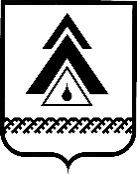 администрация Нижневартовского районаХанты-Мансийского автономного округа – ЮгрыПОСТАНОВЛЕНИЕОб утверждении Положения и состава о Совете представителей коренных малочисленных народов Севера при главе районаВ соответствии с Федеральным законом от 30.04.1999 № 82-ФЗ                         «О гарантиях прав коренных малочисленных народов Российской Федерации», в целях защиты прав и законных интересов коренных малочисленных народов Севера в Нижневартовском районе:1. Утвердить:1.1. Положение о Совете представителей коренных малочисленных народов Севера при главе района согласно приложению 1.1.2. Состав Совета представителей коренных малочисленных народов Севера при главе района согласно приложению 2.2. Управлению общественных связей и информационной политики администрации района (С.Ю. Маликов) обеспечить освещение информации                  о создании Совета коренных малочисленных народов Севера при главе района                  в средствах массовой информации и размещение ее на официальном веб-сайте администрации района.3. Признать утратившими силу постановления администрации района:от 02.10.2015 № 1999 «Об утверждении Положения о Совете представителей коренных малочисленных народов Севера при главе администрации района»;от 02.06.2016 № 1442 «О внесении изменения в постановление администрации района от 02.10.2015 № 1999 «Об утверждении Положения                  о Совете представителей коренных малочисленных народов Севера при главе администрации района»;от 23.06.2016 № 1581 «О внесении изменений в приложение 2                                к постановлению администрации района от 02.10.2015 № 1999                                  «Об утверждении Положения о Совете представителей коренных малочисленных народов Севера при главе администрации района»;от 07.11.2016 № 2564 «О внесении изменений в приложение 1                              к постановлению администрации района от 02.10.2015 № 1999                                    «Об утверждении Положения о Совете представителей коренных малочисленных народов Севера при главе района»;от 12.12.2016 № 2859 «О внесении изменений в приложение 1                              к постановлению администрации района от 02.10.2015 № 1999                                   «Об утверждении Положения о Совете представителей коренных малочисленных народов Севера при главе района»;от 14.01.2019 № 77 «О внесении изменений в приложение 2                                              к постановлению администрации района от 02.10.2015 № 1999 «Об утверждении Положения о Совете представителей коренных малочисленных народов Севера при главе района»;от 23.04.2019 № 885 «О внесении изменения в приложение 2                                к постановлению администрации района от 02.10.2015 № 1999                                   «Об утверждении Положения о Совете представителей коренных малочисленных народов Севера при главе района»;от 08.12.2020 № 1884 «О внесении изменений в приложения 1, 2                          к постановлению администрации района от 02.10.2015 № 1999                                  «Об утверждении Положения о Совете представителей коренных малочисленных народов Севера при главе района.4. Архивному отделу администрации района (Г.В. Худякова) внести информационные справки в оригиналы постановлений администрации района     от 02.10.2015 № 1999, от 02.06.2016 № 1442, от 23.06.2016 № 1581,                              от 07.11.2016 № 2564, от 12.12.2016 № 2859. 5. Контроль за выполнением постановления возложить на исполняющего обязанности начальника управления культуры и спорта администрации района А.В. Бабишеву.Глава района                                                                                        Б.А. СаломатинПриложение 1 к постановлению администрации районаот 18.08.2022 № 1762Положениео Совете представителей коренных малочисленных народов Севера при главе района (далее – Положение)I. Общие положения1.1. Совет представителей коренных малочисленных народов Севера при главе района (далее – Совет) является коллегиальным совещательным органом, созданным в целях соблюдения прав и законных интересов коренных малочисленных народов Севера в Нижневартовском районе (далее – коренные малочисленные народы Севера).1.2. Основной целью Совета является разработка и реализация комплекса организационных, экономических и правовых мер, направленных на защиту исконной среды обитания, традиционных образа жизни, хозяйствования                            и промыслов коренных малочисленных народов Севера.1.3. Совет осуществляет свою деятельность на общественных началах                            и в соответствии с принципами добровольности, самостоятельности в принятии решений в пределах своей компетенции, гласности и учета общественного мнения.1.4. Совет в своей деятельности руководствуется Конституцией Российской Федерации, законодательством Российской Федерации, законодательством Ханты-Мансийского автономного округа – Югры, муниципальными нормативными правовыми актами и Положением.1.5. Положение о Совете утверждается постановлением администрации района.1.6. В состав Совета входят представители общественных организаций района, национальных общин, жителей района, администрации района, представители учреждений и ведомств, в чьи функциональные обязанности входит защита прав и законных интересов коренных малочисленных народов Севера.II. Задачи и функции Совета2.1. Основной задачей Совета является участие в подготовке и принятии органами местного самоуправления района решений по вопросам выработки                   и реализации муниципальной политики в сфере защиты исконной среды обитания, традиционных образа жизни, хозяйствования и промыслов коренных малочисленных народов Севера.2.2. Для выполнения возложенной на него задачи Совет осуществляет следующие функции:2.2.1. Участвует в подготовке и экспертизе проектов нормативных правовых актов органов местного самоуправления района по вопросам реализации прав и законных интересов коренных малочисленных народов Севера, проектов муниципальных программ в области социально-экономического и культурного развития малочисленных народов, разрабатывает предложения по совершенствованию законодательства Ханты-Мансийского автономного округа – Югры по вопросам своей компетенции.2.2.2. Заслушивает информацию о ходе и итогах взаимодействия предприятий топливно-энергетического комплекса, иных хозяйствующих субъектов с представителями малочисленных народов, их объединениями                              и организациями в местах традиционного проживания и традиционной хозяйственной деятельности малочисленных народов.2.2.3. Рассматривает вопросы, связанные с организацией и проведением культурно-массовых мероприятий, направленных на реализацию прав коренных малочисленных народов Севера, их национально-культурное развитие.2.2.4. Осуществляет подготовку для органов местного самоуправления предложений по реализации мероприятий, предусмотренных муниципальными программами, связанными с экономическим и социальным развитием коренных малочисленных народов Севера.2.2.5. Вносит предложения по распределению средств, направленных                         на реализацию мероприятий муниципальных программ, связанных                                           с экономическим и социальным развитием коренных малочисленных народов Севера.2.2.6. Участвует в рассмотрении поступивших в адрес Совета предложений по вопросам самобытного социально-экономического и культурного развития малочисленных народов, сохранения и защиты исконной среды обитания, традиционных образа жизни, хозяйствования и промыслов малочисленных народов.2.2.7. Рассматривает поступившие в Совет обращения граждан, общественных объединений, организаций по вопросам, относящимся                                        к компетенции Совета.2.2.8. Осуществляет взаимодействие со средствами массовой информации по вопросам, относящимся к компетенции Совета.2.2.9. Обобщает и распространяет лучшие практики и положительный опыт по поддержке самобытного социально-экономического и культурного развития малочисленных народов, сохранению и защите исконной среды обитания, традиционных образа жизни, хозяйствования и промыслов малочисленных народов.2.2.10. Готовит и представляет информацию главе администрации района о нарушениях законодательства о гарантиях прав и поддержки коренных малочисленных народов Севера.2.2.11. Осуществляет сбор и анализ информации, касающейся правоотношений в сфере компетенции Совета, подготовку соответствующих аналитических записок главе района.III. Права СоветаВ целях реализации задачи и выполнения функций, предусмотренных разделом II Положения, Совет вправе:3.1. Принимать решения, имеющие рекомендательный характер,                                   по вопросам, относящимся к компетенции Совета.3.2. Приглашать на заседания Совета должностных лиц органов местного самоуправления района, представителей общественных объединений, научных  и иных организаций (по согласованию).3.3. Направлять членов Совета для участия в заседаниях иных коллегиально-совещательных органов местного самоуправления района, а также иных организаций, в том числе межрегиональных и международных при рассмотрении вопросов, затрагивающих права и законные интересы малочисленных народов.3.4. Избирать и делегировать членов Совета в Совет представителей коренных малочисленных народов Севера Ханты-Мансийского автономного округа – Югры.3.5. Направлять запросы, обращения в органы государственной власти, органы местного самоуправления и иные организации.3.6. Выступать с официальными обращениями, заключениями, комментариями по вопросам, отнесенным к компетенции Совета.3.7. Создавать комиссии и рабочие группы из числа членов Совета                          по вопросам, относящимся к его компетенции, с привлечением заинтересованных лиц, представителей органов местного самоуправления, организаций всех форм собственности.3.8. Вносить предложения по совершенствованию общественного контроля в сфере обеспечения прав и законных интересов малочисленных народов.3.9. Принимать внутренние документы, регламентирующие работу Совета, в том числе, утверждать план работы Совета.IV. Порядок формирования Совета4.1. Делегирование в Совет представителей коренных малочисленных народов Севера осуществляется в порядке, предусмотренном объединениями                  и организациями, которые в соответствии с законодательством Российской Федерации представляют интересы малочисленных народов в Нижневартовском районе, советами при главах городских и сельских поселений района.4.2. Свое решение о делегированном в состав Совета представителе вышеуказанные структуры направляют в отдел по развитию коренных малочисленных народов Севера управления культуры и спорта администрации района в срок не позднее одного месяца со дня вступления в силу настоящего постановления.4.3. Срок полномочий членов Совета составляет три года.4.4. По решению Совета полномочия отдельных его членов могу быть прекращены досрочно на основании:предложений, внесенных членами Совета, объединениями, организациями, советами при главах городских и сельских поселений района;заявления члена Совета о добровольном выходе из его состава;систематического неучастия (более трех раз) без уважительной причины                        в заседаниях Совета (за исключением периодов нетрудоспособности, отпуска, командировки, ведения традиционного образа жизни субъектами права традиционного природопользования);вступления в законную силу вынесенного в отношении члена Совета обвинительного приговора суда;признания члена Совета недееспособным, безвестно отсутствующим или объявления умершим на основании решения суда, вступившего в законную силу, смерти;прекращения гражданства Российской Федерации.V.Организация деятельности Совета5.1. Руководство деятельностью Совета осуществляет глава района.5.2. Организационно-техническое обеспечение деятельности Совета осуществляет отдел по развитию коренных малочисленных народов Севера управления культуры и спорта администрации района.5.3. Председатель Совета:ведет заседания Совета, подписывает протоколы, решения заседаний Совета;утверждает план работы и повестку заседания Совета;организует взаимодействие Совета с администрацией района.5.4. Заместитель председателя Совета:избирается решением членов Совета из своего состава на срок полномочий Совета и в отсутствие председателя Совета имеет право вести заседания, подписывать протоколы, решения заседания Совета;5.5. Секретарь Совета (начальник отдела по развитию коренных малочисленных народов Севера управления культуры и спорта администрации района):осуществляет сбор предложений от председателей первичных отделений окружной общественной организации «Спасение Югры», жителей городских                    и сельских поселений района, членов Совета для формирования проекта плана его работы;осуществляет сбор информации, необходимой для проведения заседаний Совета;ведет протоколы заседаний Совета;осуществляет другие функции, связанные с организацией деятельности Совета.5.6. В состав Совета входят:глава района, председатель Совета;заместитель главы района по социальным вопросам;представители населенных пунктов района, мест компактного проживания коренных малочисленных народов Севера Нижневартовского района (п. Аган,                      с. Корлики,с. Варьеган,с. Охтеурье, с. Ларьяк, д. Чехломей);представитель Общественной организации «Спасение Югры»;представитель Общественного Совета Нижневартовского района из числа коренных малочисленных народов Севера;представитель Совета Старейшин коренных малочисленных народов Севера Нижневартовского района;представитель Общественной организации «Союз оленеводов Ханты-Мансийского автономного округа – Югры» от Нижневартовского района;представитель Молодежной организации обско-угорских народов Нижневартовского района.5.7. Состав Совета утверждается главой района и может изменяться                            в установленном порядке.5.8. Администрация района инициирует процедуру по формированию нового состава Совета за три месяца до истечения срока полномочий действующего состава Совета.5.9. Заседание Совета правомочно, если в нем принимает участие не менее половины членов состава Совета. Решения Совет принимает простым большинством голосов от присутствующих на заседании его членов. При равенстве голосов решающим является голос председательствующего.Заседания Советов могут проводиться с использованием систем видео-конференц-связи.5.10. Плановые заседания проводятся не реже двух раз в год. Внеочередные заседания совета проводятся по инициативе председателя Совета или двух третей членов Совета.5.11. Члены Совета участвуют в его заседаниях без права замены. В случае невозможности участия члена Совета в заседании он имеет право заблаговременно представить свое мнение по рассматриваемым вопросам                         в письменной форме.5.12. Решения Совета оформляются протоколом, который подписывает председательствующий на заседании Совета.5.13. Совет может принимать решения в заочной форме путем опроса его членов.5.14. Решения Совета, принятые по вопросам, рассмотренным в заочной форме, оформляются протоколом заседания, который подписывает председатель Совета.5.15. Для обеспечения процедуры заочного рассмотрения вопросов опросный лист и необходимые документы отдел по развитию коренных малочисленных народов Севера направляет в адрес членов Совета. Приложение 2 к постановлениюадминистрации районаот 18.08.2022 № 1762Состав Совета представителей коренных малочисленных народов Севера при главе района (далее – Совет)от 18.08.2022г. Нижневартовск№ 1762          Саломатин Б.А.–Глава района, председатель СоветаГалкина О.В.–начальник отдела по развитию коренных малочисленных народов Севера, секретарь СоветаЧлены Совета:Члены Совета:Члены Совета:Кауртаев А.П.–председатель районного отделения окружной общественной организации «Спасение Югры», Почетный гражданин Хаты-Мансийского автономного округа – Югры, Почетный гражданин Нижневартовского района (по согласованию)Боровкова О.Г.–член Совета представителей коренных малочисленных народов Севера при Правительстве Ханты-Мансийского автономного округа – Югры, директор муниципального казенного учреждения «Этнографический парк – музей с. Варьеган», председатель Варьеганского отделения общественной организации «Спасение Югры» (по согласованию)Айпина М.М.–директор муниципального автономного учреждения «Межпоселенческий Центр национальных промыслов и ремесел» п. АганБабишева А.В.–исполняющий обязанности начальника управления культуры и спорта администрации районаЕлфимова О.В.–исполняющий обязанности начальника управления образования и молодежной политики администрации районаДенисова Т.А.– заместитель начальника отдела по спорту управления культуры и спорта администрации районаРуденко Е.В.–ведущий специалист юридического отдела управления правового обеспечения и организации местного самоуправления администрации районаГараева Г.Р.–начальник управления поддержки и развития предпринимательства, агропромышленного комплекса и местной промышленности администрации районаШляхтина Н.А.–главный врач бюджетного учреждения «Нижневартовская больница» (по согласованию)Ожмегова Н.А.–временно исполняющий обязанности главного врача бюджетного учреждения «Новоаганская больница» (по согласованию)Журавлева О.А.–начальник управления социальной защиты населения по городу Нижневартовску и Нижневартовскому району (по согласованию)Третяк Е.С.–директор муниципального бюджетного учреждения «Телевидение Нижневартовского района»Ушакова Е.А.–директор филиала автономного учреждения Ханты-Мансийского автономного округа – Югры  «Многофункциональный центр предоставления государственных и муниципальных услуг Югры в Нижневартовском районе (по согласованию)село Варьеган:село Варьеган:село Варьеган:Айваседа Л.Л.–житель с Варьеган, инструктор по спорту муниципального казенного учреждения «Учреждение по обеспечению деятельности органов местного самоуправления»Казамкин В.Е.–житель с. Варьеган, индивидуальный предприниматель, оленеводКазамкина А.Д.–почетный житель Нижневартовского района, пенсионерсельское поселение Ларьяк:сельское поселение Ларьяк:сельское поселение Ларьяк:Прасина С.Ф.Прасина О.С.––заместитель председателя районного отделения общественной организации «Спасение Югры», учительпредседатель Корликовского отделения общественной организации «Спасение Югры», житель с. Корлики, библиотекарьПрасина М.А.–житель с. Ларьяк, учительКостарева В.А.–житель д. Чехломей, библиотекарьЕрохина Т.М.–житель с. Ларьяк, учительГорчакова Е.В.–житель с. Корлики, инспектор муниципального казенного учреждения «Сотрудничество»сельское поселение Ваховск:сельское поселение Ваховск:сельское поселение Ваховск:Натускина В.А.–житель с. Охтеурье, председатель Охтеурского отделения общественной организации «Спасение Югры»Тусумова Г.Н.–житель с. Охтеурье, депутат Совета депутатов сельского поселения Ваховсксельское поселение Аган:сельское поселение Аган:сельское поселение Аган:Пельментикова Е.Н.–житель п. Аган, председатель Аганского отделения общественной организации «Спасение Югры», воспитатель дошкольных групп муниципального общеобразовательного учреждения «Аганская общеобразовательная средняя школа»главы поселений района:главы поселений района:главы поселений района:Соколова Т.С.–глава сельского поселения Аган (по согласованию) Поль Е.Г.–глава городского поселения Новоаганск (по согласованию)Сигильетова З.И.–глава сельского поселения Ларьяк (по согласованию)Нефедова А.В.–глава сельского поселения Ваховск (по согласованию).